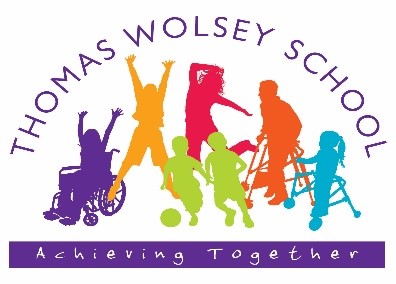 Pupil Health Care Plan AllergiesMedical condition(s)/illness  Medications Care PlansI agree that all the information in this document is correct to the best of my knowledge Date:Parent/carer Print full name: 						Signature:Health Care Lead Print full name:							Signature:Agreed review date:Signature:							Print:Signature:							Print:Name of student:Group/classGroup/classDate of birth:Date form submitted:Date form submitted:Contact information: Please complete with the details of emergency contacts for pupilContact information: Please complete with the details of emergency contacts for pupilContact information: Please complete with the details of emergency contacts for pupilContact information: Please complete with the details of emergency contacts for pupilContact information: Please complete with the details of emergency contacts for pupilNameAddressDaytime numberEvening number NameAddressDaytime numberEvening number NameAddressDaytime numberEvening number NameAddressDaytime numberEvening number RelationshipAny additional information regarding emergency contacts:Any additional information regarding emergency contacts:Any additional information regarding emergency contacts:Medical contact information: Please complete with the details of medical contactsMedical contact information: Please complete with the details of medical contactsMedical contact information: Please complete with the details of medical contactsContact Surgery/GPClinic/hospital contactNameAddressPhone number NameAddressPhone number NameAddressPhone number Hospital number/Please complete the below of any allergies that your child has Please complete the below of any allergies that your child has Please complete the below of any allergies that your child has Skin AllergiesFood Allergies Medication Allergies Yes         No Lactose Dairy Gluten Nut Please complete the box below of any other known allergies or further information requiredPlease complete the box below of any other known allergies or further information requiredPlease complete the box below of any other known allergies or further information requiredPlease complete with details of healthcare professionalsPlease complete with details of healthcare professionalsPaediatrician Nursing Team Physiotherapist Occupational Therapist Dietitian MIC-KEY Button                                             PEG Tube                                      Jejunal Tube           Yes            No                                                  Yes            No                                Yes            NoMIC-KEY Button                                             PEG Tube                                      Jejunal Tube           Yes            No                                                  Yes            No                                Yes            NoDiagnosed medical condition Diagnosed Epilepsy Any additional information (i.e. suffers with sickness, loose bowel due to medical condition)Special precautions/other instructions Any specific information required to accompany child to hospital/emergency services Medication taken at home Medication taken in school Route of medication administration (i.e. orally, enteral)Any side effects to medication taken in school that we need to be aware of Care plansYesNoAdditional informationHealthcare planFeeding planEpilepsy plan Asthma plan Oxygen plan Suctioning plan Respect plan Any additional plan Shunt 